hdsk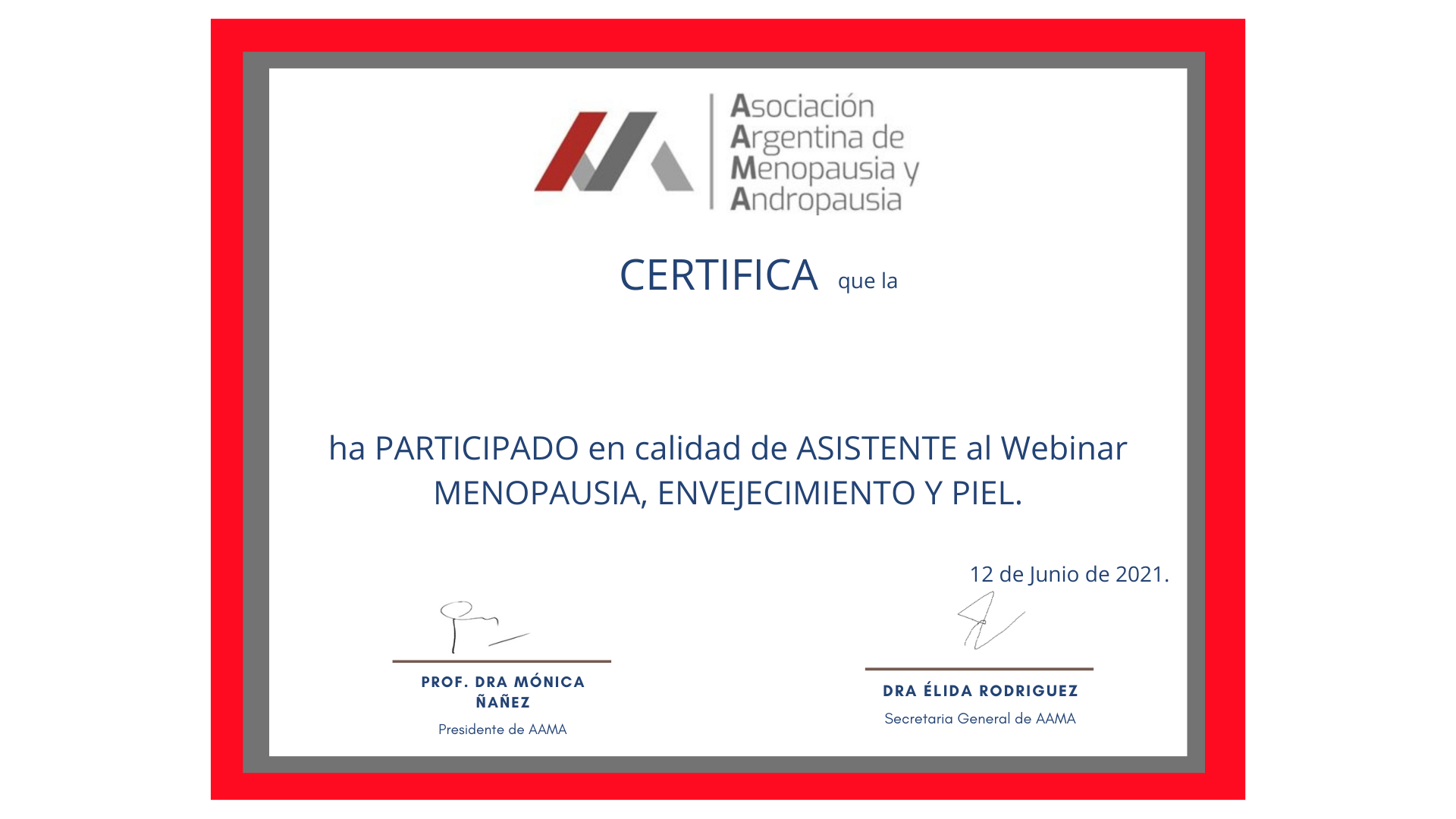 